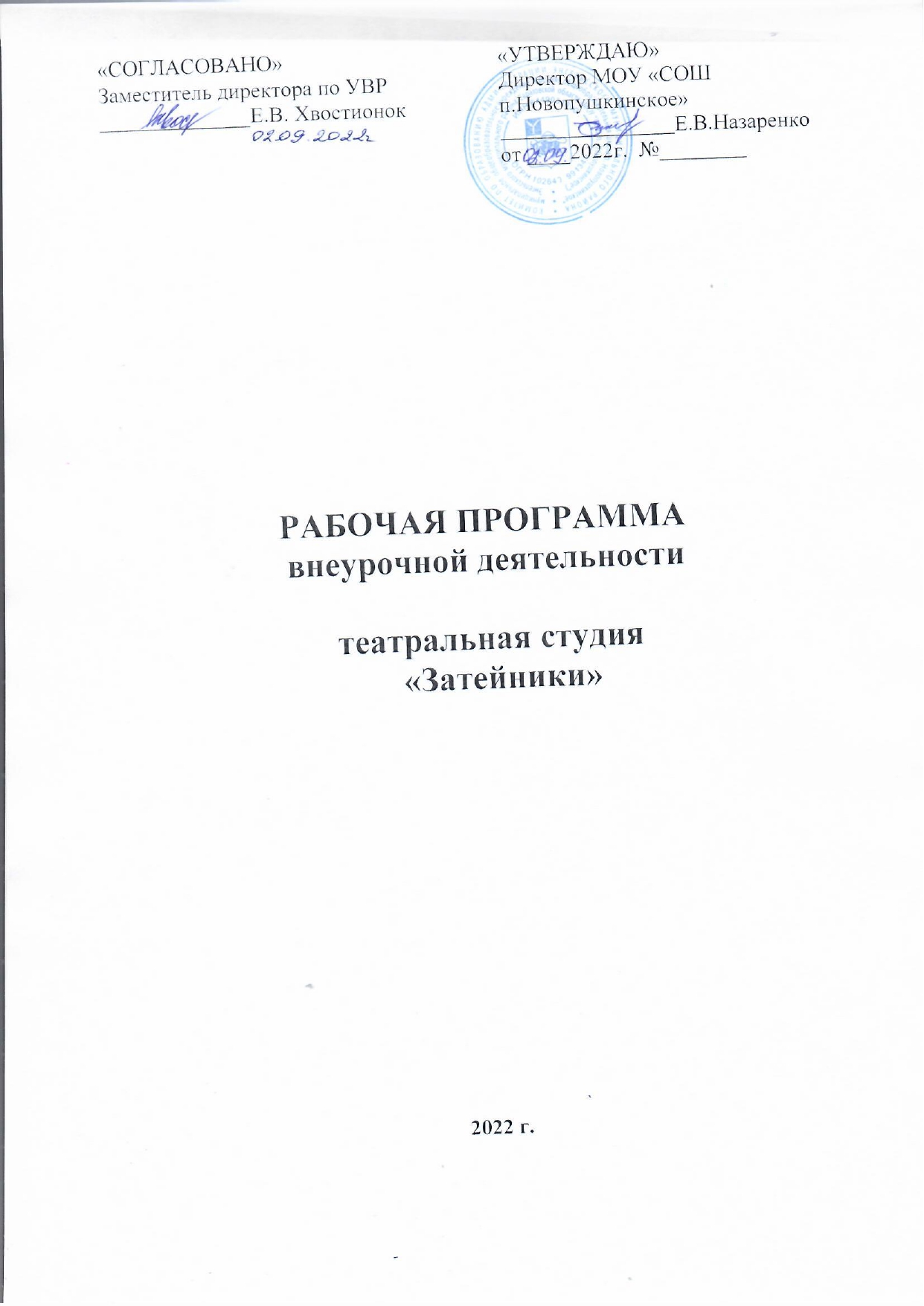 ПОЯСНИТЕЛЬНАЯ ЗАПИСКАПрограмма театрального клуба «Затейники» составлена на основе авторских программ: Ю.А. Алисина; Л.А. Палышевой; В.В.Верст; В.А. Борисовой. Программа имеет общекультурную направленность. Организаторские функции, организаторское начало пронизывают деятельность клуба, составляют самую его суть. Объединение  занимается  организацией  массовых  мероприятий  и  культурных  развлечений. Воспитанники  объединения  в  процессе  обучения  проявляют  и  развивают  свои  организаторские способности.В жизни ребёнка праздник занимает особое место. Дети эмоциональны, впечатлительны, для них характерны яркость, острота восприятия, стремление к самовыражению. Каждое совместное мероприятие – это школа сотрудничества, в которой дети учатся радоваться успеху сверстника и стойко переносить неудачи. Доброжелательность, поддержка, радостная атмосфера, выдумки и фантазии – залог успешной творческой деятельности.Актуальность – данной программы заключается в том, что объединение организаторов досуга действует в целях формирования условий  для развития организаторских качеств учащихся и ориентации их на профессии культорганизатора, педагога-организатора.Новизна программы состоит в её гибкости и возможности отталкиваться от интересов и потребностей самих учащихся с учётом особенностей того или иного детского коллектива.Педагогическая целесообразность  программы – обоснована ориентацией на поддержку и развитие творческого потенциала у каждого воспитанника, приобщение детей к общекультурным ценностям.В процессе культурно –досуговой  деятельности  решаются проблемы коллективного и индивидуального воспитания. Разнообразная внеурочная деятельность способствует более разностороннему  раскрытию  индивидуальных способностей ребёнка,  которые не всегда удаётся  рассмотреть  на  занятии.  Целью работы является усвоение ребёнком необходимого для жизни в обществе социального опыта  и  формирования принимаемой  обществом  системы  ценностей,  что по  сути  своей  является  социализацией  личности. Цель  программы:Формирование  условий  для  развития   организаторских  качеств  учащихся  и ориентации  их  на  профессии  культ-организатора, педагога-организатора. Задачи:способствовать      формированию базы  знаний,  мотивации  к  применению  полученных  знаний,  умений  и  навыков  в  повседневной  жизни.работать над развитием  творческой  активности   ребёнка,  его  способностей  к  самостоятельному  решению  возникающих  проблем  и  постоянному  саморазвитию.содействовать приобщению обучающихся  к  социально-культурным  и  образовательным   ценностям,  воспитание  гуманности,  нравственности, трудолюбия, уважения  к  старшему  поколению.Учебно-тематический план программы клуба «Затейники»:1 раздел. (1 час) Вводное занятие. 2 раздел. (5 часов) Театральная игра – исторически сложившееся общественное явление, самостоятельный вид деятельности, свойственный человеку.Задачи учителя. Учить детей ориентироваться в пространстве, равномерно размещаться на площадке, строить диалог с партнером на заданную тему; развивать способность произвольно напрягать и расслаблять отдельные группы мышц, запоминать слова героев спектаклей; развивать зрительное, слуховое внимание, память, наблюдательность, образное мышление, фантазию, воображение, интерес к сценическому искусству; упражнять в четком произношении слов, отрабатывать дикцию; воспитывать нравственно-эстетические качества.3 раздел. (4 часа) Ритмопластика включает в себя комплексные ритмические, музыкальные пластические игры и упражнения, обеспечивающие развитие естественных психомоторных способностей детей, свободы и выразительности телодвижении; обретение ощущения гармонии своего тела с окружающим миром. Упражнения «Зеркало», «Зонтик», «Пальма».Задачи учителя. Развивать умение произвольно реагировать на команду или музыкальный сигнал, готовность действовать согласованно, включаясь в действие одновременно или последовательно; развивать координацию движений; учить запоминать заданные позы и образно передавать их; развивать способность искренне верить в любую воображаемую ситуацию; учить создавать образы животных с помощью выразительных пластических движений.4 раздел. (5 часов) Культура и техника речи. Игры и упражнения, направленные на развитие дыхания и свободы речевого аппарата.Задачи учителя. Развивать речевое дыхание и правильную артикуляцию, четкую дикцию, разнообразную интонацию, логику речи; связную образную речь, творческую фантазию; учить сочинять небольшие рассказы и сказки, подбирать простейшие рифмы; произносить скороговорки и стихи; тренировать четкое произношение согласных в конце слова; пользоваться интонациями, выражающими основные чувства; пополнять словарный запас.5 раздел. (3 часа) Основы театральной культуры. Детей знакомят с элементарными понятиями, профессиональной терминологией театрального искусства (особенности театрального искусства; виды театрального искусства, основы актерского мастерства; культура зрителя).Задачи учителя.  Познакомить детей с театральной терминологией; с основными видами театрального искусства; воспитывать культуру поведения в театре.6 раздел. (15 часов) Работа над спектаклем (пьесой, сказкой)  базируется на авторских пьесах и включает в себя знакомство с пьесой, сказкой, работу над спектаклем – от этюдов к рождению спектакля. Показ спектакля.Задачи учителя. Учить сочинять этюды по сказкам, басням; развивать навыки действий с воображаемыми предметами; учить находить ключевые слова в отдельных фразах и предложениях и выделять их голосом; развивать умение пользоваться интонациями, выражающими разнообразные эмоциональные состояния (грустно, радостно, сердито, удивительно, восхищенно, жалобно, презрительно, осуждающе, таинственно и т. д.); пополнять словарный запас, образный строй речи.7 раздел. (1 час) Заключительное занятие Подведение итогов обучения, обсуждение и анализ успехов каждого воспитанника. Отчёт, показ любимых инсценировок.Предполагаемые результаты реализации программы
приёмы  и  методы  игровой  деятельности;основы  актёрского  мастерства;сценарный  замысел  и  его компоненты;приёмы  декоративно-художественного  оформления. самостоятельно  проводить  речевой  и  пластический  тренинг;самостоятельно  проводить  игры  с  детьми  младшего  среднего  школьного  возраста;                составлять  композиции  игровых  программ;
создавать  художественный  образ на  сцене;изготавливать  оформление  к  игровым  программам;подбирать  музыкальное сопровождение  к  мероприятиям.Формы контроля:Для полноценной реализации данной программы используются разные виды контроля:-текущий – осуществляется посредством наблюдения за деятельностью ребенка в процессе занятий;-промежуточный – праздники, соревнования, занятия-зачеты, конкурсы ;-итоговый – открытые занятия, спектакли.Формой подведения итогов считать: выступление на школьных праздниках, торжественных и тематических линейках, участие в школьных мероприятиях, родительских собраниях, классных часах, участие в мероприятиях младших классов, инсценирование сказок, сценок из жизни школы и постановка сказок и пьесок для свободного просмотраУчебно-методическое и материально техническое обеспечение Учебно-методический комплексПрограмма педагога дополнительного образования: От разработки до реализации /сост. Н.К. Беспятова – М.: Айрис- пресс, 2014. – 176 с. – (Методика).Школа творчества: Авторские программы эстетического воспитания детей средствами театра – М.: ВЦХТ, 2014 – 139 с.Пирогова Л.И. Сборник словесных игр по русскому языку и литературе: Приятное с полезным. – М.: Школьная Пресса, 2014. – 144.Скоркина Н.М. Нестандартные формы внеклассной работы. – Волгоград: учитель – АСТ, 2013. – 72 с.Внеклассная работа: интеллектуальные марафоны в школе. 5-11 классы / авт. – сост. А.Н. Павлов. - М.: изд. НЦЭНАС, 2014. – 200 с.Львова С.и. Уроки словесности. 5-9 кл.: Пособие для учителя. - М.: Дрофа, 2013 – 416 сМатериально-техническое обеспечениемузыкальный центр;музыкальная фонотека;аудио и видео кассеты;СД– диски;костюмы, декорации, необходимые для работы над созданием театральных постановок;элементы костюмов для создания образов;электронные презентации «Правила поведения в театре», «Виды театрального искусства»сценарии сказок, пьес, детские книги.Список литературы     1. Артёмова Л.В.  Театрализованные игры. М.: Просвещение, 1991
     2.Богуславская З.М., Смирнова Е.О. Развивающие игры для детей.  М.: Просвещение, 1991
     3.Георгиевский В.А., Шитикова Л.И. Проведение праздников в начальных классах. М.: Просвещение, 2000
     4. Когордский З.Я. Начало. СПб, 2000
     5. Коморова Т.С.  Занятия по изобразительной деятельности М.: Просвещение, 2000
     6. Маршак М. Клубный сценарий. М.: Просвещение, 1991
     7. Приложение к журналу «Внешкольник», «Библиотечка» №9, №10, №11- 2006Список литературы для воспитанников     1. Дюни Маргарет. Всё о детской вечеринке. М.: ТОО Центр «ПРО» при участии АОЗТ «Альвис» и АО «Столетие», 2000
     2. Локалова М.С. Праздник в подарок. Ярославль: Академия развития. Академия Холдинг, 2002.
     3. Развивающие игры. Быстрее, выше, сильнее.
     4. Шатуров Е.Н. Головоломки. Шарады. Ребусы. М.: Просвящение 2005
Календарно-тематическое планирование программы  клуба «Затейники»№ п/пНаименование разделов программы и тем уроковКол-во часовДатаДата№ п/пНаименование разделов программы и тем уроковКол-во часовПланФакт1Вводное занятие104.09Театральная игра (5ч)Театральная игра (5ч)Театральная игра (5ч)Театральная игра (5ч)Театральная игра (5ч)2Упражнение «Зеркало»111.093Упражнение «Зеркало»118.094Упражнение «Зонт»125.095Упражнение «Зонт»102.106Упражнение «Пальма»109.10Ритмопластика (4ч)Ритмопластика (4ч)Ритмопластика (4ч)Ритмопластика (4ч)Ритмопластика (4ч)7Роль реквизитов в инсценировке116.108Игра «Цветик-семицветик»123.109Игры-пантомимы130.1010Игры -пантомимы106.11Культура и техника речи (5ч)Культура и техника речи (5ч)Культура и техника речи (5ч)Культура и техника речи (5ч)Культура и техника речи (5ч)11Упражнения по фонационному дыханию.113.1112Постановка голоса. Звуковые упражнения120.1113Постановка голоса. Посыл звука.127.1114Правильная дикция и артикуляция. 104.1215Упражнения со скороговорками.111.12Основы театральной культуры (3ч)Основы театральной культуры (3ч)Основы театральной культуры (3ч)Основы театральной культуры (3ч)Основы театральной культуры (3ч)16Музыкальные пластические игры и упражнения118.1217Музыкальные пластические игры и упражнения125.1218Театральные тренинги115.01Работа над спектаклем (15 часов)Работа над спектаклем (15 часов)Работа над спектаклем (15 часов)Работа над спектаклем (15 часов)Работа над спектаклем (15 часов)19Выбор драматического произведения.  Распределение ролей. Читка по ролям122.0120Этюдные репетиции пьесы. Обсуждение характеров персонажей.129.0121Репетиция по первому эпизоду. Мизансценирование. Создание музыкального фона.105.0222Репетиция по второму эпизоду. Мизансценирование. Создание музыкального фона.112.0223Репетиция по третьему эпизоду. Мизансценирование. Создание музыкального фона.119.0224Репетиция по четвертому эпизоду. Мизансценирование. Создание музыкального фона.126.0225Репетиция по пятому эпизоду. Мизансценирование. Создание музыкального фона.105.0326Репетиция по шестому эпизоду. Мизансценирование. Создание музыкального фона. Работа в выгородках.112.0327Хореографические постановки к спектаклю.119.0328Обыгрывание реквизита и бутафории.126.0329Репетиция в декорациях.102.0430Прогон спектакля. Использование элементов костюмов, реквизита и бутафории.109.0431Генеральная репетиция с музыкальным и световым сопровождением спектакля (имитация различных шумов и звуков).116.0432Показ спектакля.123.0433Анализ работы над спектаклем130.0434Итоговое занятие107.0514.0521.05